О проведении  Единого дня профессионального самоопределения в образовательных организациях РС(Я)МКУ «УООР» РС(Я)    на основании письма ГАНОУ РРЦ РС(Я)  «Юные якутяне» №01-44/2149и от 17.11.2020г. информирует «О проведении Единого дня профессионального самоопределения в образовательных организациях РС(Я)» 20 ноября 2020 года.        Руководителям образовательных организаций организовать участие обучающихся.   Просим предоставить отчет о проведении  на электронную почту ОВиДО:           vospitdel@mail.ru,     в срок до 23.11.2020г (форма прилагается).        . Приложение: на 5л.Врио начальника                                          п\п                                                 Т.Н. Карташова  Муниципальное казённое учреждение«Управление образования Олекминского района»Республики Саха (Якутия)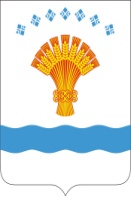 Саха Өрөспүүбүлүкэтин «Өлүөхүмэ оройуонун үөрэђин салалтата»Муниципальнай казеннай тэрилтэул. Молодежная,10  г. Олекминск,  Олекминский район, 678100,   тел/факс 8(41138) 3-14-44, http://www.mkuuoor.ru   E-mail: mkuuoor@mail.ru ул. Молодежная,10  г. Олекминск,  Олекминский район, 678100,   тел/факс 8(41138) 3-14-44, http://www.mkuuoor.ru   E-mail: mkuuoor@mail.ru ул. Молодежная,10  г. Олекминск,  Олекминский район, 678100,   тел/факс 8(41138) 3-14-44, http://www.mkuuoor.ru   E-mail: mkuuoor@mail.ru ул. Молодежная,10  г. Олекминск,  Олекминский район, 678100,   тел/факс 8(41138) 3-14-44, http://www.mkuuoor.ru   E-mail: mkuuoor@mail.ru 17.11.2020г. №01-14/99317.11.2020г. №01-14/993Руководителям образовательных организаций Олекминского района         Руководителям образовательных организаций Олекминского района         